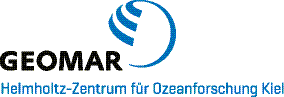 An die Koordinierungsstelle ForschungsschiffeGEOMAR, KielNur per E-Mail an: forschungsschiffe@geomar.deAntrag auf Schiffszeit auf LITTORINA für das WS 2024/25 Bearbeitungsvermerke:Antragsteller:in: Name:       Abteilung/Forschungseinheit:Mobil:Telefon:E-Mail:Fahrtleiter:in: Name:      Abteilung/Forschungseinheit
        Mobil:        Telefon:        E-Mail:Wissenschaftliches Themader FahrtProjekt / Forschungssprogramm(sonst) Begründung als AnlageNat. / Internat. wiss. / techn.   Zusammenarbeit mit       Arbeitsgebiet (bei Mehrtagesfahrten bitte auch Karte einfügen)       Arbeitsgebiet (bei Mehrtagesfahrten bitte auch Karte einfügen)KüstenstaatenDBevorzugter Starthafen
Ostufer oder WestuferBevorzugter Zielhafen
Ostufer oder WestuferArbeitstage im GebietTransfertage für AnreiseTransfertage für AbreiseZeitraumBordplätzeTagesfahrten: 12 Personen
Mehrtagesfahrten: 06 PersonenGeräteAnmerkungen